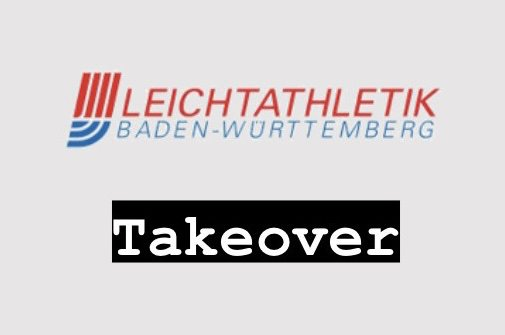 STECKBRIEFVereinsname: Vereinsmitglieder:Trainingsort:Trainingszeiten:Größe der Trainingsgruppe:Insta-Profil(e):